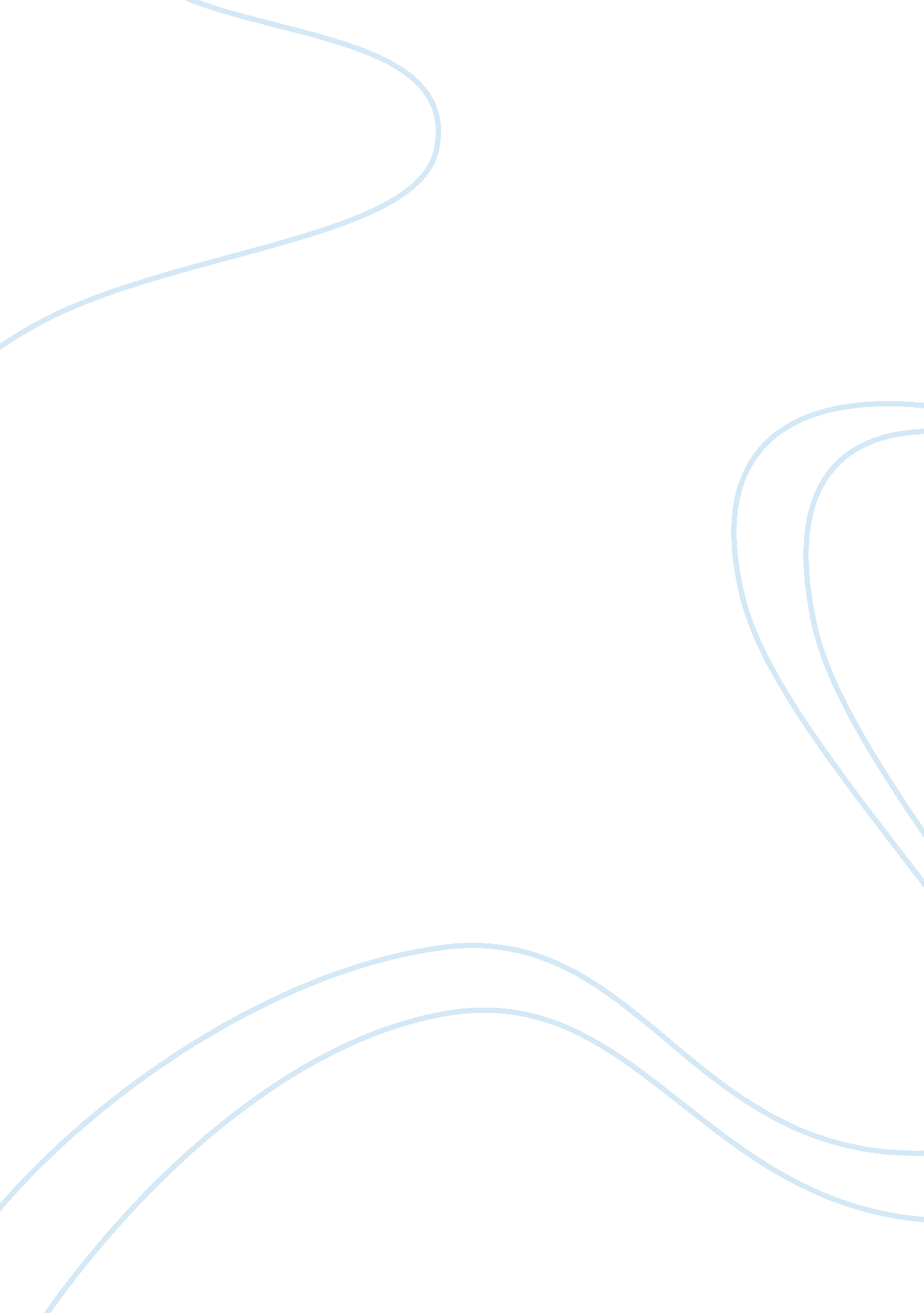 Reflection on the cultural interviewScience, Social Science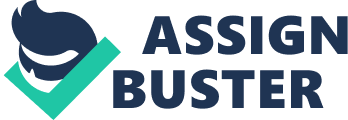 Summarizing the information which I got from the answers of Zeeshan Jamal I found it very interesting. The interviewee is my acquaintance from Pakistan. He was born and still lives there and works as a Computer Programmer. Judging from his answers I can say that he is very proud of his native country and everything connected to it. All his answers were clear and full, but one of them was quite unexpected for me; I’ve never thought that marriage is compulsory in Pakistan and this tradition isn’t changed under the influence of globalization. If I had more time I would talk more to this interesting person; I would ask him whether the tourism there is well developed, what the coat’s of arms and the flag’s historical peculiarities and also I would ask him a lot of questions about his profession and whether it is popular in Pakistan. Frankly speaking, I had and still have no preconceived ideas concerning my interviewee and his answers. Speaking about the biases or limitations to my interview I should say that my hands were tied by the moral prohibition not to ask very personal questions concerning family life and religion. 